VERIFICA DELLE COMPETENZE1. Leggi le varie situazioni, scrivi l’operazione che le risolve, effettua una stima dell’ordine di grandezza del risultato, indica quale proprietà applichi e calcola applicando la proprietà indicata. Osserva l’esempio.QUESTA ATTIVITA’ E’ STATA: 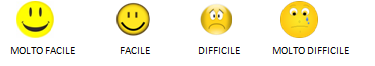 SituazioneOperazioneStima Quale proprietà applichi?Applica la proprietà e calcola a menteMatteo ha 48 figurine, ne toglie 6 doppie e divide le restanti con suo fratello Luca. Quante figurine a ogni bambino?(48 – 6) : 2Più o meno di 20?PiùDistributiva(48 – 6) : 2 =(48 : 2) – (6 : 2)=24 - 3 = 21In pizzeria il conto totale di 540 euro viene diviso tra 15 amici. Quanto paga ognuno di loro?…………. : ……..….Più o meno di 20?Un terreno con la superficie di 15 600 metri quadrati viene diviso in lotti (parti) da 1 300 metri quadrati ciascuno. Quanti lotti si riescono a fare?…………. : ……..…. Più o meno di 10?Un giardiniere ha preso 180 rose e 240 gerani per interrarli in parti uguali in 7 aiuole. Quanti fiori in ogni aiuola? (180 + 240) : …….Più o meno di 50?Competenza matematicaUtilizza le conoscenze matematiche per trovare e giustificare soluzioni a problemi reali.Traguardi di competenzaL’alunno si muove con sicurezza nel calcolo scritto e mentale con i numeri naturali e sa valutare l’opportunità di ricorrere a una calcolatrice.LIVELLI RAGGIUNTI Avanzato Intermedio Base Iniziale